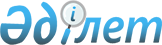 2009 жылғы 10 қарашадағы N 1 "Көшелердің атауын өзгерту туралы" шешіміне өзгеріс енгізу туралыШығыс Қазақстан облысы Бородулиха ауданының Бородулиха селолық округінің әкімінің 2010 жылғы 21 қаңтардағы N 1 шешімі. Шығыс Қазақстан облысы Әділет департаментінің Бородулиха ауданындағы Әділет басқармасында 2010 жылғы 5 ақпанда N 5-8-104 тіркелді

      РҚАО ескертпесі.

      Мәтінде авторлық орфография және пунктуация сақталған.      Қазақстан Республикасының 2001 жылғы 23 қантардағы № 148 “Қазақстан Республикасындағы жергілікті мемлекеттік басқару және өзін-өзі басқару туралы” Заңының 35 бабы 2 тармағы, Қазақстан Республикасының 1998 жылғцы 24 наурыздағы № 213 “Нормативтік құқықтық актілер туралы» Заңының 28 бабы негізінде, Бородулиха селолық округінің әкімі ШЕШТІ:



      1. 2009 жылғы 10 қарашадағы № 1 «Көшелердің атауын өзгерту туралы» шешіміне (нормативтік құқықтық актілерді мемлекеттік тіркеу тізілімінде 2009 жылғы 25 қарашадағы № 5-8-97 санымен тіркелген, аудандық «Аудан тынысы» газетінің 2009 жылғы 11 желтоқсандағы № 56 (6318) санында жарияланған) келесі өзгеріс енгізілсін:

      1) 1 тармағындағы сөздер: «Коммунистическая көшесі - Кеңес Одағының Батыры Федор Серединнің есімі көшесіне» келесі редакцияда баяндалсын: «Коммунистическая көшесі – Ф. Середин көшесіне».



      2. Осы шешім ресми жарияланған күннен бастап 10 күнтізбелік күн өткен соң қолданысқа енгізіледі.      Әкім                                           К. Бичуинов
					© 2012. Қазақстан Республикасы Әділет министрлігінің «Қазақстан Республикасының Заңнама және құқықтық ақпарат институты» ШЖҚ РМК
				